Tiger Aquatics FALL 2017 Spirit Wear Order FormItems Ordered Will Be available For Pick Up in 4 Weeks at: Stage Two 2123 Pacific Ave – Stockton (209)957-8463The Following Items Will Be Embroidered:Swim Backpack LARGE Colors: CAMO, BLACK or MARIGOLD - Includes 1 Name   NAME__________ COLOR____$71.00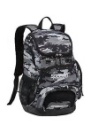 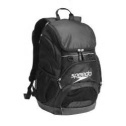 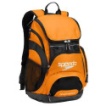  	Swim Backpack MEDIUM: Colors: CAMO or BLACK - Includes 1 Name             NAME___________ COLOR______$67.00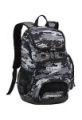 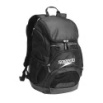 	Beach Towel: Colors:TANGERINE or BLACK - Includes 1 Name  	                 NAME_________ COLOR_______$37.50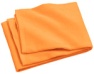 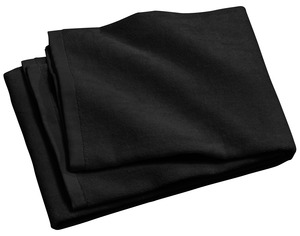 	Colorblock Hat Colors:ORANGE or BLACK    Size:  XS,S/M or L/XL               SIZE________COLOR________$23.00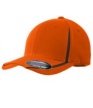 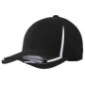 	Beanie 	One Size										                       $14.00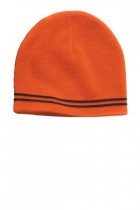    		 Scarf (this item is plain with NO embroidery) 								             $11.00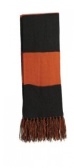 Contender Polo (Grey/Orange)Fem Size XS-4X & Male Size XS-4X  			                        SIZE_______$32.00 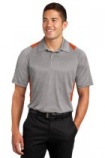 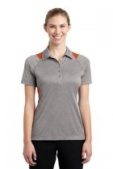 ADULT WARM Up SET Includes 1 Name on Pant & Jacket 		                       NAME_________ SIZE________$90.95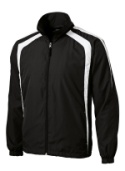 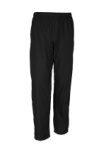 YOUTH WARM Up SET Includes 1 Name On Pant & Jacket 	                       	       NAME_________ SIZE________$85.95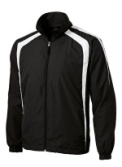 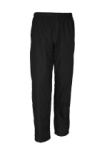       Adult Anorak Includes 1						                  NAME__________  SIZE_________$54.00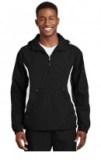   Mesh TRUCKER One Size 										              $19.00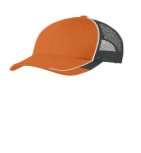 Cinch Pack One Size - Includes 1 Name					                                           NAME__________ $17.00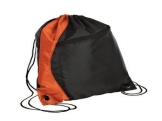  ADULT Arena Parka  Size Adult: XXS-3XL   Includes 1 Name                                                  NAME_________ SIZE________$136.00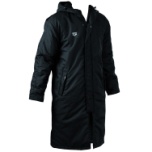 The Following Items Will Have Screen Print:Tiger Logo TEE Colors: BLACK or ORANGE   Sizes: Child Size XS-XL & Adult Size S-6XL                              COLOR_______SIZE_______$20.00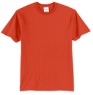 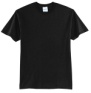 Tiger Logo Long Sleeve Colors: BLACK or ORANGE    Sizes: Child Size XS-XL & Adult Size S-6XL             COLOR_____SIZE_______$22.00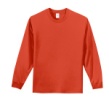 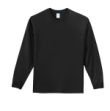 Womens Varsity V-Neck Tee Colors: ORG/WHT or GREY/BLK   Ladies Sizes: XS-4XL         COLOR_______SIZE________$26.00      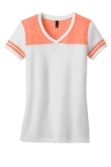 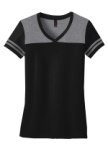 Womens Jogger	Colors: GREY or BLACK   Ladies Sizes: XS-4XL			        COLOR_______SIZE________$34.00		                          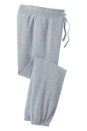 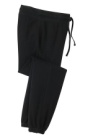 AdultUnisex Crew Neck Sweat Shirt 	Color: GREY/BLK   Sizes: Adult XS-4XL			    SIZE________ $47.00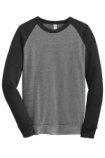 Womens Varsity Tank 	  Color: BLK/GREY   Ladies Sizes: XS-4XL					     SIZE________$20.00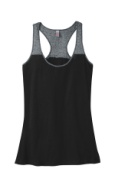 Adult Cotton Hoodie Color: BLK w/ ORG   Adult Size: XS-4XL 			                                    Size_________$47.00                                                                                                          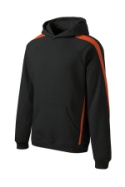 Kids Cotton Hoodie Color: Blk w/Wht    Child Size: XSC-XLC			   			  Size_________$42.00						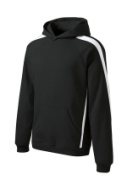 Personalized Silicone Swim Cap w/Tiger Logo**Must Order a Minimum of 2 Caps Per Personalized Name**NAME________________________________QTY______X $17.00__________NAME________________________________QTY______X $17.00__________                		 Silicone Cap Sub Total______________												Sub Total of All Items________________												Plus Sales Tax (9.0%)												TOTAL____________________________